 Vinsamlegast sendið tölvupóst með kvittun fyrir innborgun á ofangreint netfang.Óskað er eftir að neðangreind fjárhæð verði lögð inn á ofangreindan reikning:Vinsamlega kaupið neðangreinda erlenda mynt og leggið inn á reikning:Ef misræmi reynist á milli ofanskráðra upplýsinga og talningar bankans er bankanum heimilt, en ekki skylt, að fresta innborgun á reikning og óska eftir leiðréttingu frá reikningseiganda.Sé beiðni þessi um innborgun í næturhólfstösku gilda skilmálar þeir sem eru í leigusamningnum sem gerður hefur verið við bankann.*Vinsamlega athugið að nauðsynlegt er að undirrita beiðnina.BEIÐNI 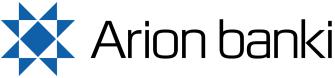 UM INNBORGUN Á REIKNING- eitt innleggNafnKennitalaBanki – Hb - ReikningsnúmerNetfangSímiDags.SkýringTegund/kr.FjöldiUpphæð10.00005.00002.00001.00005000ÁvísanirMyntSamtals krónur   0Tegund myntarUpphæð í erl. myntBanki-HB-ReikningsnúmerUSDGBPCADDKKNOKSEKCHFJPYEURDagsetning uppgjörs:Nr. poka:Undirritun þess sem leggur inn*